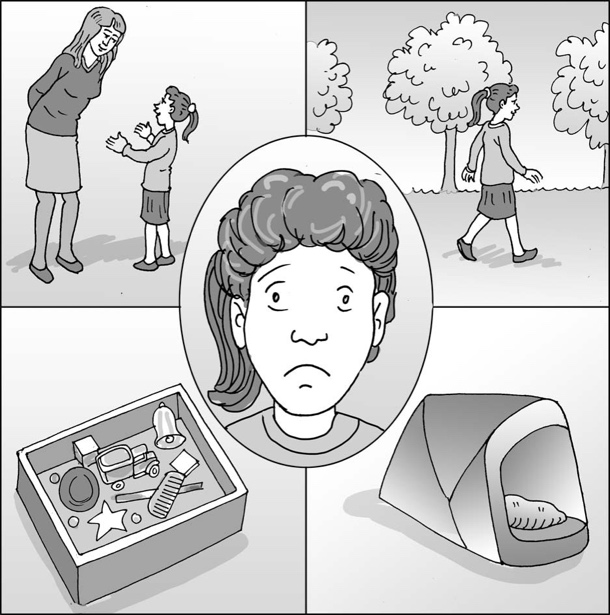 What I can do when I feel upsetMy name is                                    .  I am in                                      class.Every day I do something good.  These are the things I like:My teacher usually tells me I have done something well each day.  It is her/his job to teach me new things and notice when I do them well.  She/he knows that children make mistakes and this is okay.  She/he knows that some things are not easy and take time to get right.  This is okay. Sometimes I feel upset because I don’t understand what to do.  Sometimes the instructions are too complicated.  Sometimes my classroom is too noisy or bright for me to concentrate.  Sometimes I’m having a bad day.  This is okay.  My teacher understands that I’m not being upset on purpose.  There is a reason, and it is okay that I feel upset.When I feel upset, I can choose one of my calming activities.  The choices are on my visual board to remind me.  It’s okay if all I want to do is have time out, or I can choose my sensory box/talk with my teaching assistant/walk to                                 . If I can’t choose, my teacher will help me by showing me to my quiet place/pop up tent/beanbag (etc.) and letting me have some quiet time.  It is good that we have talked about what helps me feel calm after being upset.  I can try to tell my teacher what upset me, and she/he will try to make it better.  If the work is too hard, she/he can break it into smaller chunks.  If someone else did something that upset me, she/he can sort it out.  If I’m having a bad day, she/he can put more sensory breaks on my visual timetable.  It is okay that school sometimes makes me upset.  I can try to remember that I have lots of good times too.  It is good that I can have my calming choices when I need them.  Then when I feel okay I can carry on and have a good day.  I know what I can do and what help there is when I feel upset. Well done me!